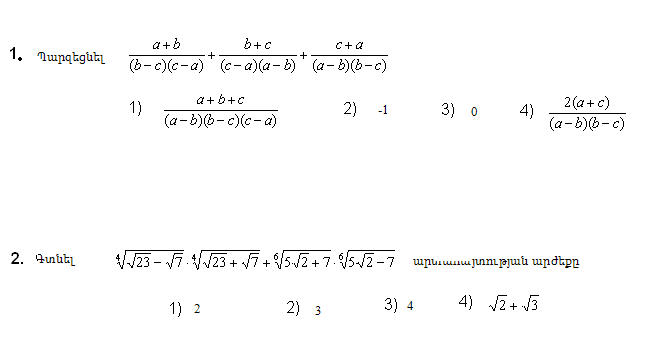 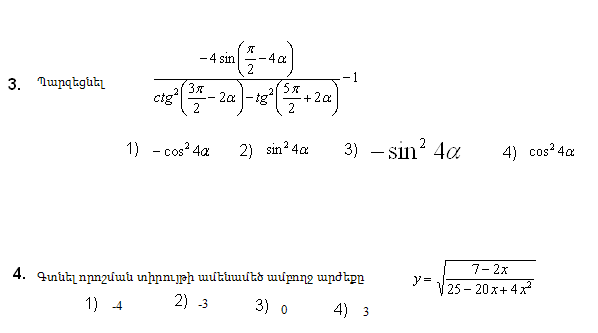 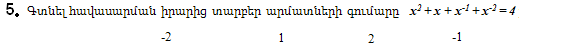 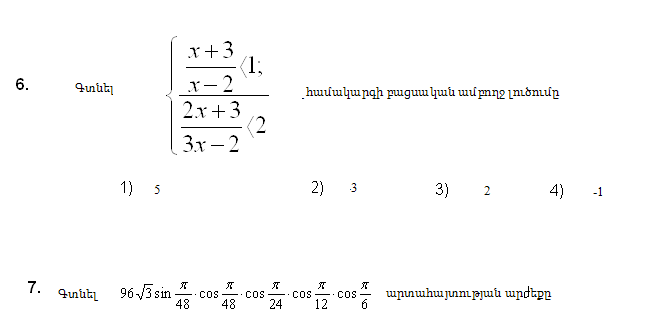 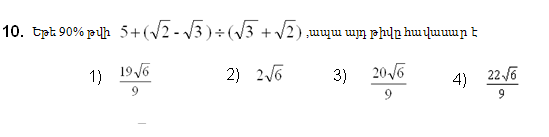 11.Գտնել a պարամետրի այն ամենամեծ արժեքը  որի դեպքում  հավասարման արմատների մոդուլները չեն գերազանցի 2-ը: 1) 3) 5          4)   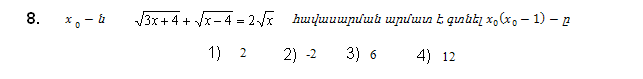 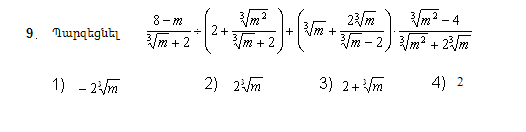 